RViewMobile client User ManualV1. 0. 1Product IntroductionProduct OverviewRView is a professional mobile video surveillance software, with the specified DVR, network camera.Main featuresThe main function:Sign up, change password, forget passwordReal-time preview (intercom, monitor, PTZ control)Device management (add, delete, modify settings)Remote playback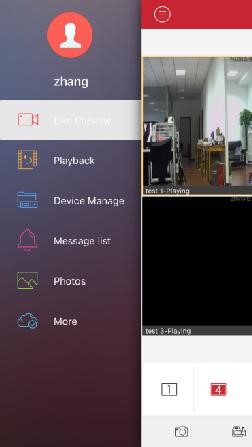 Arming the alarmImage browsingAbout helpAccount ManagementDigital password locklogoutFigure 1.1aSoftware Installationoperating environment requirementsApple's mobile client requirements ios6.0 above system; Andrews mobile client requires android 2.2 and above systemacquisition softwareApple mobile phone users: Search LView installed in the Apple App Market (appstore) on.	Android 	mobile 	phone 	users: 	Google 	Market(google play), search for treasure RView installed application, Android Market and other major applications.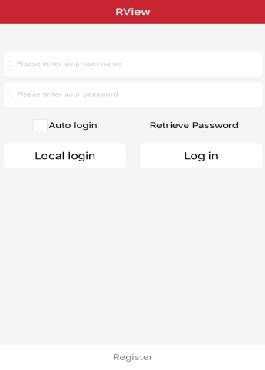 Software Operating InstructionsIntroduction to login screenAfter successful installation, click on the phone  Software icon, the software can run. Start the program to enter the login interface, as shown below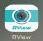 User registrationRegister an account, the account for cloud storage of our user information and related equipment list, in the login menu, click the "user registration" button, jump to the registration interface:Figure 3.1bFind the passwordIn the login interface, click the "retrieve password" button, jump to "retrieve password" interface:1.Enter the user name to retrieve the password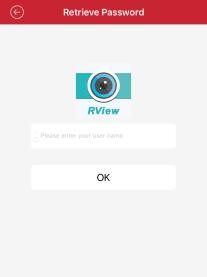 2.Click "retrieve password", the system will send a reset password link to our registration set when the mailbox, enter the mailbox according to the prompt set passwordFigure 3.1cLive PreviewClick the device icon in the device list to enter the playback interface, as shown below: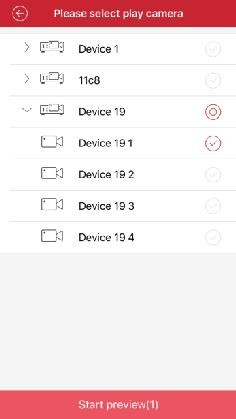 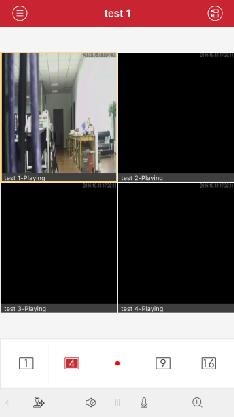 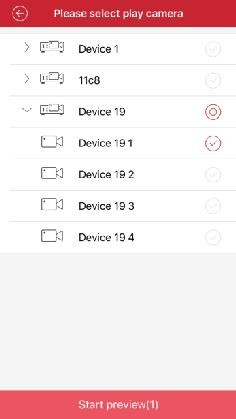 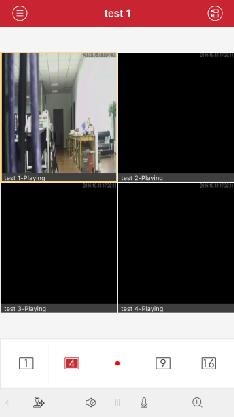 	Figure 3.2a	Figure 3.2bDouble-click the window to enlarge the screen when playing, horizontal screen can be full-screen playback.Video monitoring interface buttons function description, as shown in the following table:Remote playbackThe mobile client can access the remote device, retrieve the video data stored on the hardware, and need to have the storage device in order to realize the remote playback function.In real-time preview interface selected to be played back window, click on the remote playback menu to enter playback interface, default video player that day.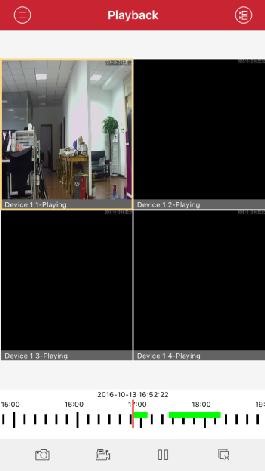 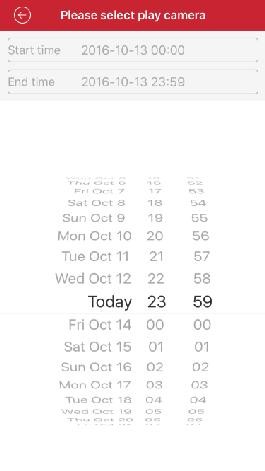 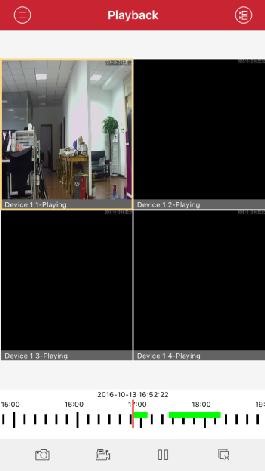 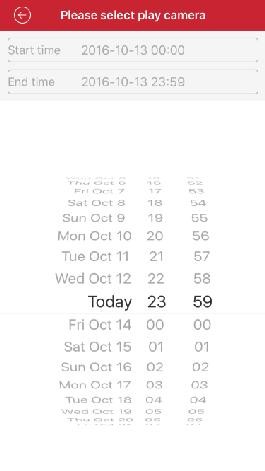 	Figure 3.3a	Figure 3.3b1, click on the channel can choose otherdates, select the date you want to play can be.2, below the green area for a video time, can be dragged to the progress bar to play the time to playEquipment managementAfter entering the main menu interface, select "Device Management" to enter the management interfaceFigure 3.4a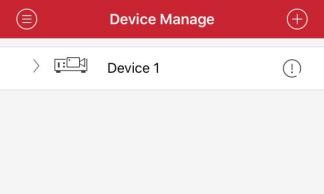 Add a deviceClick the top right corner  Add button to enter the device to add the interface, enter the device can be manually added to the connection parameters, you can click the search button in the LAN search device to add.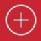 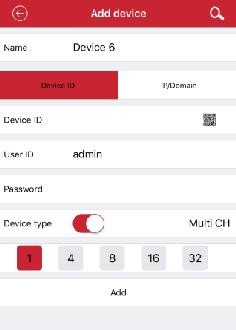 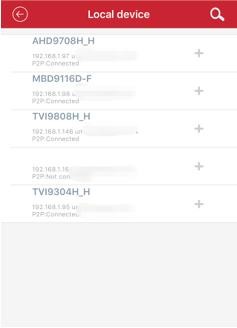 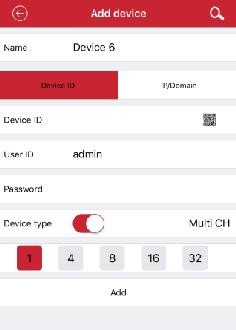 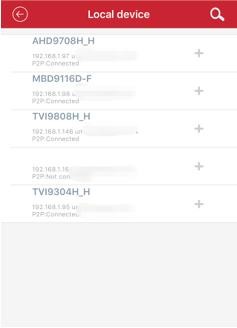 	Figure 3.4b	Figure 3.4cConnection mode: serial number and IP / domain direct connection of two ways. Cloud way is to use the device serial number to connect; ip way is to use the traditional ip address or dynamic domain name and port to connect the device. By default add the serial number, the point above IP / domain switch to ip mode.Name: is the name of the monitoring device, it can help you identify the location of the device, we recommend that you place the device by which a name, the name will be displayed under the device icon will appear on the title while playingSerial number: Cloud Connector unique serial number, the device can be carried in the label or Intranet search, you can click the input box to the right of the two-dimensional code inputbutton  Dimensional code scanning input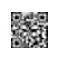 Username: front-end equipment the user name, the default is admin;Password: password Username front-end equipment, and front-end equipment to match, default is empty After filling out the settings, click OK, point after the pre-connection check device will automatically fill in information is properly and correctly will automatically return to "Device List" screen, clickon the device, you can view the video; not correct, click device, Tip: Equipment offline.Modify, delete the deviceConnection parameters: You can change the name, serial number to connect to the user name, password, connection parameters.Delete Device: Click Edit, you can see a "deletethis device", click "remove this device" button and click "OK" to delete.Message CenterWhen the device generates an alarm, the device sends an alarm message to the server. The message is then sent to the mobile client through the server. The mobile terminal displays the notification in the message center.Click the top right corner  Delete button, you can delete all alarm records.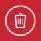 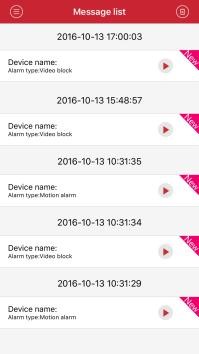 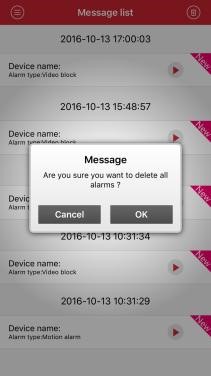 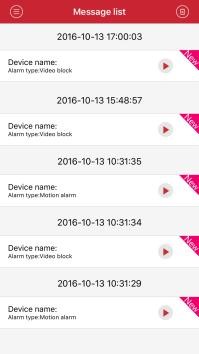 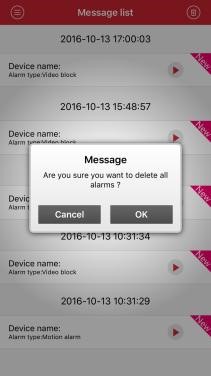 	Figure 3.5a	Figure 3.5bImage BrowserLive preview when clicked  After that, the generated image is stored directly in the phone, from the menu into the local video or local album can view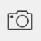 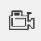 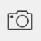 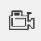 Playback images:Click on the video compression column chart, you can select the player to play.Click on the captured image to open it.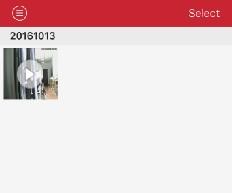 Figure 3.6aedit delete:Top right, click "Select" button, select the edit list into a state, select the files you want to delete click the bottom right corner  Button can be.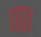 Top right, click "Select" button, select the edit list into a state, select the phone needs to be saved to a local file clicking on the left  Button can be.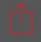 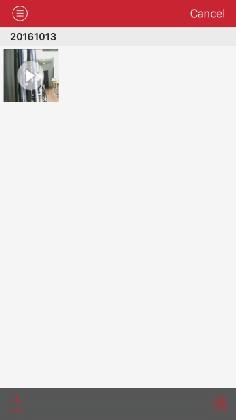 Figure 3.6bAlarm NotificationTurn alarm: device management interface to select the channel point alarm modification  Enter the setting interface, turn on the channel name confirmed alarm, alarm notification and arming switch open, save,  indicating success can be.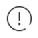 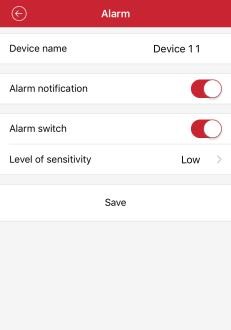 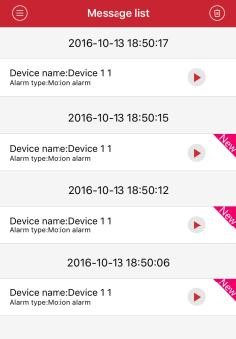 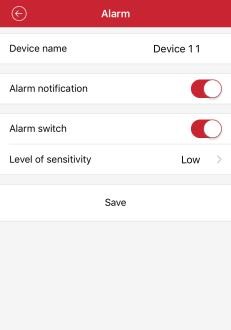 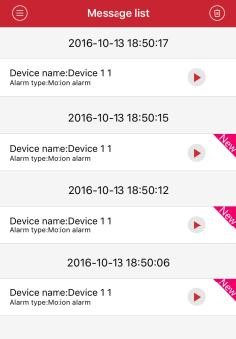 	Figure 3.7a	Figure 3.7bPush notifications: the success of the arm and turn the lens notified when the device generates an alarm, the device sends an alarm message to the server, and then send the message to the mobile client through the server, mobile terminal to notify the prompt. As shown in Figure 3.7bAbout helpYou can query the software version informationlogoutClick "Logout" to exit the current account login, and return to the login screen.Account ManagementClick the user picture, you can choose to automatically login, modify the password functionLanguage switchingWhen the phone operating system to change the language, the language of the software with the replacement. For example: mobile phone operating system language is replaced with English, then the phone software language will be replaced with the English.FunctionsIntroductionLoginAccount login,  device information can store in the cloud storageRemember meAfter the check, remember the current user passwordautomatic logonCheck after the start of the software automatically login accountLocal loginWithout account directly into the device saved in the phone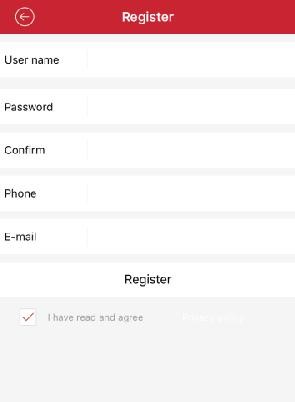 Button iconFunction introductionButton iconFunction introduction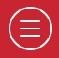 View main menu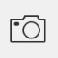 Capture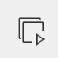 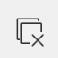 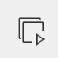 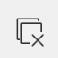 Play / stop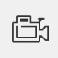 Local video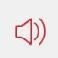 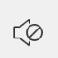 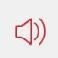 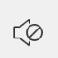 Open / close monitor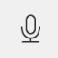 Start the intercom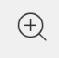 Playback channel amplifier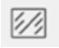 Bit Stream Switching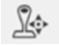 PTZ camera control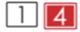 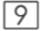 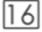 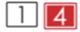 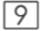 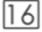 Multi picture switchingIconfunction declaration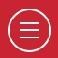 Return to the main menu list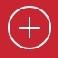 Add equipment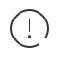 Click to modify connection parameters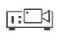 Device, click to play all channels